Circular nº 459/2017 - NPEOsasco, 01 de novembro de 2017.Prezados (as) Gestores (as),Prezados (as) Coordenadores (as) Assunto: “Prêmio Arcelor Mittal de Meio Ambiente - Etapa final"A Sra. Dirigente de Ensino, no uso de suas atribuições legais, convoca nos termos da Resolução SE 61, de 06/06/2012, SE 104 de 28/12/2012, 01 (um) Professor Interlocutor de Educação Ambiental das unidades escolares finalistas do Prêmio Arcelor Mittal de Meio Ambiente, para participar da O.T. de Etapa Final do PAMMA, onde ocorrerá a premiação dos projetos vencedores, conforme segue:Escolas finalistas convocadas:EE Professor Claudinei Garcia, EE Professora Neuza de Oliveira Prévide,EE José Jorge, EE Leonardo Villas Boas, EE Drº Luiz Lustosa Filho e EE Rosa Bonfiglioli,Salienta que os gestores destas escolas, assim como os alunos envolvidos na execução dos projetos finalistas estão convidados a participarem do evento. Data: 14/11/2017Horário: 13h00 às 17h00Local: Auditório da Belgo Bekaert Arames, Av. Marechal Rondon, 1215 - Centro – Osasco/SP.Antecipadamente agradece e se coloca à disposição para esclarecimentos.Atenciosamente,Irene Machado PantelidakisRG 17.594.614Dirigente Regional de Ensino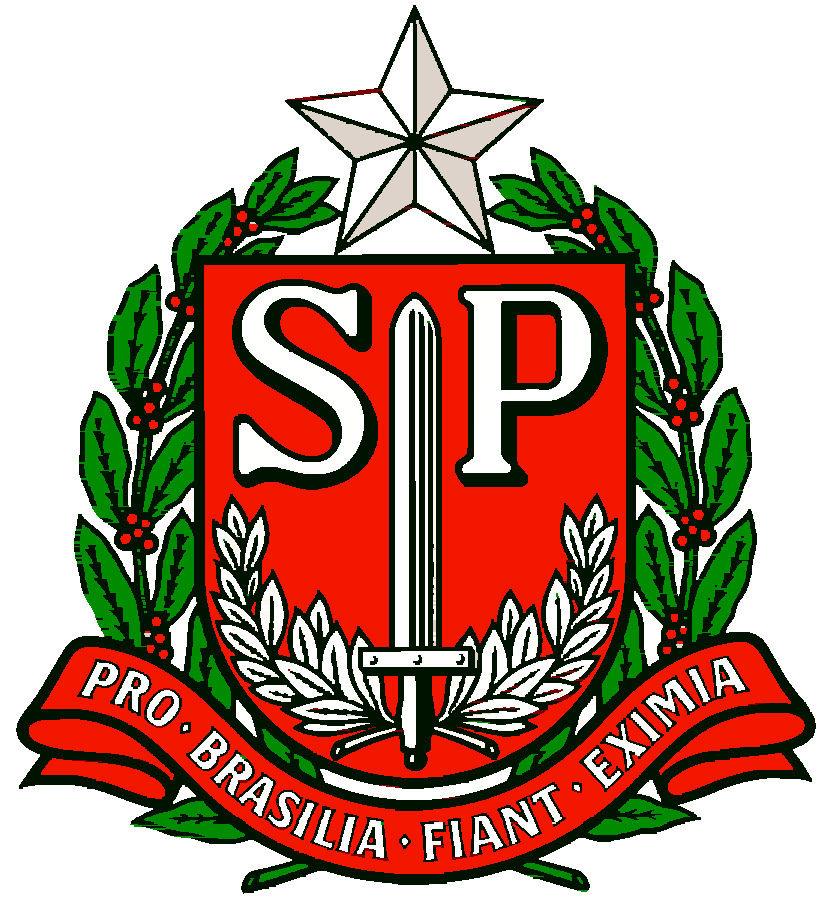 GOVERNO DO ESTADO DE SÃO PAULOSECRETARIA DE ESTADO DA EDUCAÇÃODIRETORIA DE ENSINO DA REGIÃO OSASCONÚCLEO PEDAGÓGICO